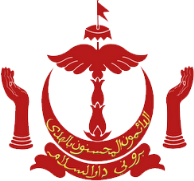 BORANG PENGESAHAN HUTANG PIUTANGBAGI PERMOHONAN BERSARA AWAL/MENAMATKAN PERKHIDMATANSila tanda ( ̷ ) bagi yang berkenaanLAMPIRAN BORANG CAlamat-Alamat Emel Untuk Mendapatkan Pengesahan Hutang-Piutang Daripada Jabatan Kemajuan Perumahan Mengikut DaerahDaerah Brunei-Muarahasil@hdd.gov.bnDaerah Tutong tutong.jkp@hdd.gov.bn Daerah Belaitbelait.jkp@hdd.gov.bnDaerah Temburongtemburong.jkp@hdd.gov.bnSila sertakan dokumen-dokumen bagi pengesahan daripada Jabatan Kemajuan Perumahan seperti berikut: Salinan Kad Pengenalan,Slip Gaji Terkini,Jika tidak ada potongan Pinjaman Perumahan sila lengkapkan Surat Pengakuan Pemohon (seperti lampiran),Jika ada potongan Pinjaman Perumahan sama ada potongan bagi Perumahan sendiri ataupun bagi pihak (menjadi pembayar), sila sertakan surat siapa yang akan menyambung pembayaran.JABATAN KEMAJUAN PERUMAHANKEMENTERIAN PEMBANGUNANLAPANGAN TERBANG LAMA BERAKASNEGARA BRUNEI DARUSSALAMYang Mulia,Pengarah Tingkat 5Jabatan Kemajuan PerumahanKementerian PembangunanLapangan Terbang Lama, BerakasNegara Brunei Darussalam[U.P: Bahagian Kewangan]Tuan,	SURAT PENGAKUAN PEMOHONDengan ini saya membuat pengakuan bahawa pada masa ini, saya tidak mempunyai sebarang hutang berhubung dengan Rancangan Perumahan Negara dan Skim Tanah Kurnia Rakyat Jati.UNTUK DI ISIKAN OLEH PEMOHON :Nama  Pemohon		: ________________________________________________________No Kad Pintar			: _______________________ 	Warna  : ______________________Alamat 				: ________________________________________________________			  	  ________________________________________________________Poskod				: ________________Tandatangan pemohon,------------------------------------          			  Tarikh	: ___________________________BAGI PIHAK PEMOHON HENDAKLAH MENGISIKAN DI BAWAH INI : Nama bagi pihak pemohon : 	: _______________________________________________________No Kad Pintar			: ________________________    Warna : ______________________Hubungan  dengan pemohon	: ________________________________________No Telefon untuk dihubungi	: ____________________________Tandatangan bagi pihak pemohon,------------------------------------            			Tarikh 	: ___________________________Bersara AwalMenamatkan PerkhidmatanMAKLUMAT PERIBADIMAKLUMAT PERIBADINama Penuh:Nama Penuh:No Kad Pengenalan Pintar:Warna:Jawatan:Jawatan:Kementerian/Jabatan:Kementerian/Jabatan:Tarikh *Bersara Awal/Menamatkan:Tarikh *Bersara Awal/Menamatkan:Alamat Tempat Tinggal:Alamat Tempat Tinggal:KEMENTERIAN PEMBANGUNAN – Jabatan Kemajuan PerumahanE-mel Pegawai Fokal : Seperti LampiranKEMENTERIAN PEMBANGUNAN – Jabatan Kemajuan PerumahanE-mel Pegawai Fokal : Seperti LampiranKEMENTERIAN PEMBANGUNAN – Jabatan Kemajuan PerumahanE-mel Pegawai Fokal : Seperti LampiranKEMENTERIAN PEMBANGUNAN – Jabatan Kemajuan PerumahanE-mel Pegawai Fokal : Seperti LampiranKEMENTERIAN PEMBANGUNAN – Jabatan Kemajuan PerumahanE-mel Pegawai Fokal : Seperti LampiranKEMENTERIAN PEMBANGUNAN – Jabatan Kemajuan PerumahanE-mel Pegawai Fokal : Seperti LampiranDengan ini disahkan segala tuntutan di bawah *telah/akan dijelaskan secara:                                                                                    Dengan ini disahkan segala tuntutan di bawah *telah/akan dijelaskan secara:                                                                                    Dengan ini disahkan segala tuntutan di bawah *telah/akan dijelaskan secara:                                                                                    a) Tunaib) Potongan     baksisc) Lain-lain:Dipinda kepada:Suami/IsteriAhli Keluarga lain …………..Lain-lain Sila nyatakan:……………………Skim Perumahan Negara *persendirian/bagi pihakSkim Tanah Kurnia Rakyat Jati *persendirian/bagi pihakJumlah$...................................$ ..................................Jumlah$...................................$ ..................................a) Tunaib) Potongan     baksisc) Lain-lain:Dipinda kepada:Suami/IsteriAhli Keluarga lain …………..Lain-lain Sila nyatakan:…………………………………………………………………(Tandatangan)bp. Ketua Jabatan Nama Pegawai: ……………….……………………………………..Jawatan: ………………………………………………………………….……………………………………………(Tandatangan)bp. Ketua Jabatan Nama Pegawai: ……………….……………………………………..Jawatan: ………………………………………………………………….…………………………………………………………(Cop Jabatan)Tarikh: ……………………………………………………………………………………………(Cop Jabatan)Tarikh: ……………………………………………………………………………………………(Cop Jabatan)Tarikh: ……………………………………………………………………………………………(Cop Jabatan)Tarikh: …………………………………